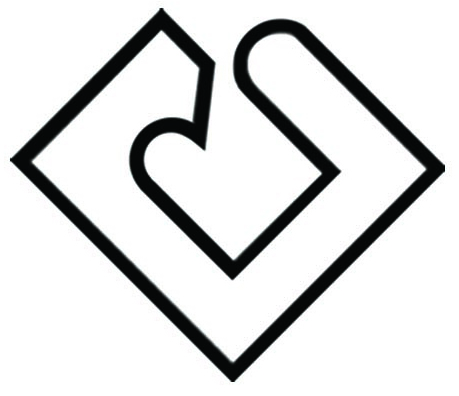 فرآیند پذیرش واحدهای گذرانده دانشجو ( تطبیقی ) مکاتبه با دانشگاه یا دانشکده قبلی جهت دریافت ریز نمرات دانشجو توسط امور آموزشی دانشگاه بر اساسدرخواست دانشجودریافت ریز نمرات از دانشگاه یا دانشکده قبلی توسط کارشناس اموزش دانشکدهتهيه پيشنويس نامه و ارجاع به ' گروه مربوطهدروسی که نمرات انها از 12 به بالا میباشد قابلیت تطیبق دارد الزاما دروس عمومی و معارف با نمرات  بالای 12  بدون نظر مدیر گروه  تطبیق داده میشوددرمورد تطبیق بعضی از دروس که دانشجو در رشته های غیر مرتبط گذارنده  باشد تایید مدیر گروه و تطبیق سرفصل آن درس در هر دو رشته  الزام داردتطبیق دروس پایه واختصاصی که دانشجو در رشته های مرتبط گذرانیده است با تایید مدیر گروه با نمرات زیر 12 قابل قبول میباشد تهیه نامه توسط کارشناس اموزش به معاون آموزشی  دانشکده اعلام به امور اموزشی دانشگاه جهت درج در سیستم سما